ПРОЕКТОб утверждении Стратегии социально- экономического развития Шемуршинского муниципального округа Чувашской Республики до 2035 годаВ соответствии с Федеральным законом от 28.06.2014 № 172-ФЗ «О стратегическом планировании в Российской Федерации», в целях определения приоритетов, целей и задач социально-экономического развития Шемуршинского муниципального округа Чувашской Республики, согласованных с приоритетами и целями социально-экономического развития Чувашской Республики,  Собрание депутатов Шемуршинского муниципального округа Чувашской Республики  решило:Утвердить прилагаемую Стратегию социально-экономического развития Шемуршинского муниципального округа Чувашской Республики до 2035 года.Настоящее Решение вступает в силу после его официального опубликования.УТВЕРЖДЕНАРешением Собрания депутатов Шемуршинского муниципального округа Чувашской Республикиот 28 марта 2023 года № 9.3СТРАТЕГИЯ СОЦИАЛЬНО-ЭКОНОМИЧЕСКОГО РАЗВИТИЯ ШЕМУРШИНСКОГО МУНИЦИПАЛЬНОГО ОКРУГА ЧУВАШСКОЙ РЕСПУБЛИКИ ДО 2035 ГОДАс. ШемуршаСтратегия социально-экономического развития Шемуршинского муниципального округа Чувашской Республики до 2035 года (далее также - Стратегия) является документом стратегического планирования, разработана в соответствии Законом Чувашской Республики от 26 ноября 2020 г. N 102 "О Стратегии социально-экономического развития Чувашской Республики до 2035 года". Стратегия является базовым документом долгосрочного развития Шемуршинского муниципального округа Чувашской Республики (далее – Шемуршинский округ), ее мероприятия направлены на обеспечение достойного качества жизни населения, устойчивый рост экономического потенциала, повышение конкурентоспособности. В рамках системы стратегического планирования ее дополняют муниципальные программы Шемуршинского округа, содержащие комплекс обеспеченных ресурсами конкретных мероприятий, направленных на достижение целей Стратегии.Раздел I. ОБОСНОВАНИЕ ВЫБОРА СТРАТЕГИЧЕСКИХ ПРИОРИТЕТОВ1.1.Комплексный анализ социально-экономического развития Шемуршинского округаШемуршинский округ привлекателен  своей  экологической обстановкой. Земли лесного фонда занимают 61% площади территории района, из них  24796 гектара – особо охраняемая природная территория национального парка «Чăваш вăрманĕ».Шемуршинский округ традиционно является сельскохозяйственным районом. В Шемуршинском округе ведут деятельность 50 крестьянских (фермерских) хозяйств, два сельскохозяйственных предприятия и 5390 единиц личных подсобных хозяйств. В аграрной отрасли  за 2022 год произведено продукции на сумму более 86,3 млн.рублей. Основными направлениями производства сельскохозяйственных товаропроизводителей являются производство зерна, сахарной свеклы, картофеля, молока, мяса. В Шемуршинском округе на 1 января 2023 года фактически осуществляли деятельность   21 малое предприятие, 252 индивидуальных предпринимателей и  крестьянских (фермерских) хозяйств (в 2021 году - 26 малых предприятий, 256 индивидуальных предпринимателей и КФХ).Среднесписочная численность работников за 2022 год - 1206 человек.Оборот продукции (услуг) у субъектов малого и среднего предпринимательства за 2022 год увеличился  на 1,4% и составил 534,9 млн. рублей. Среднемесячная заработная плата по субъектам малого и среднего предпринимательства составила 29142,2 руб. Ключевые показатели, характеризующие социально-экономическое положение Шемуршинского округа, приведены в таблице:Результаты анализа социально-экономического развития Шемуршинского округаШемуршинский округ занимает наиболее возвышенную часть Чувашского плато. Преобладает возвышенно-равнинная поверхность, на границе с Республикой Татарстан поверхность приподнята более чем на 250 м над уровнем моря. Эта часть территории расчленена р. Бездна и её притоками на многочисленные водоразделы. На границе с Батыревским округом представлена низменная равнина с долиной р. Карла. Для всей территории Шемуршинского округа характерны слабое и умеренное развитие овражной эрозии, наличие балок и невысоких холмов-останцов на отдельных равнинных участках с более древней поверхностью.Полезных ископаемых на территории округа мало. Одно из природных богатств – лес.Водоснабжение района осуществляется за счет подземных вод. Для обеспечения населения качественной водой строится водохранилище на реке Карла.Численность населения округа на начало 2023 года составляет 11184 человека (в 1979 – 21,5 тыс., в 1989 – 18,1 тыс., в 2002 – 16,6 тыс. чел., в 2022 – 11,4 чел. Сокращение численности связано с естественной и миграционной убылью населения. При проведении комплексного анализа и оценки социально-экономического развития Шемуршинского округа использованы показатели, которые отражают размер среднемесячной  начисленной заработной платы работников организаций (без учета субъектов малого предпринимательства), объем ввода в действие жилых домов, объем инвестиций.Анализ значений среднемесячной начисленной заработной платы работников организаций показывает, что с 2019 года по 2022 год наблюдалась тенденция увеличения значений.Среднемесячная начисленная заработная плата по району за 2022 год на одного работника  составила 29208,6 руб., 112,4% к уровню 2021 года, в том числе: в сельском хозяйстве составила  25713 рублей,  109,1 % к соответствующему периоду 2021 года;средняя зарплата по больнице составила 26 392,04 руб., что выше на 13,6% зарплаты 2021 года (23 241,91 руб.) в том числе врачей составила 50 359,92 руб. (43 155,48 – факт 2021г.;  среднего медицинского персонала составила 24 044,80 руб. (20 799,82 – факт 2021г.);заработная плата педагогических работников за 2022 год составила:в дошкольных образовательных организациях – 31000 рублей (в 2021 г – 29248 рост к уровню 2021 г. – 105%);в общеобразовательных организациях – 35625 рублей (в 2021 г. – 32981 рост к уровню 2021 г. – 108%);в организациях дополнительного образования – 34056 рублей (в 2021 г. – 31111 рост к уровню 2021 г. – 109,46%).Просроченной задолженности по заработной плате не имеется.За 2022 год, по предварительным данным, по виду деятельности «Строительство» выполнено работ на сумму 8,7 млн. рублей, или 94,2% к 2021 году.Введено в действие 1 426 кв. метров (или 25,2% к 2021г, 5666кв. метров в 2021 году).За 2022 год реализованы 10 инвестиционных проектов на сумму 126,3 млн. рублей ( за 2021 год – 153,8 млн. руб.):1.  Реконструкция двух ангаров для хранения зерна обществом с ограниченной ответственностью «Победа» на сумму 8,0 млн. руб.;2.  Реконструкция фермы для откорма крупного рогатого скота Рахматуллов Ф.С. на сумму 17,0 млн. руб.;3.  Реконструкция зернохранилища крестьянским (фермерским) хозяйством Быков И.Н. на сумму 3,5  млн. руб.;4.  Реконструкция сенохранилища крестьянским (фермерским) хозяйством Макаров Г.Н. на сумму 3,5 млн. руб.;5.  Приобретение сушильного комплекса для зерна обществом с ограниченной ответственностью «Победа» на сумму 5,9 млн. руб.;6. Техническое обновление, приобретение сельскохозяйственной техники (закуплены опрыскиватель-разбрызгиватель, самоходный Туман-2М, два трактора, Комбайн АКРОС, с/х оборудование) крестьянскими (фермерскими) хозяйствами на сумму 76,4 млн. руб.7. Открытие кафе "Угли"  крестьянским (фермерским) хозяйством Макатдесова А. Х. на сумму 2,0 млн. руб.;8.  Развитие овощеводства открытого грунта (производство лука севка) крестьянским (фермерским) хозяйством Краснов Д.А. на сумму 3,0 млн. руб.;9. Организация выращивания картофеля  крестьянским (фермерским) хозяйством Юнкеров Д.А. на сумму 3,0 млн. руб.;10. Развитие мясного скотоводства крестьянским (фермерским) хозяйством Хлюкин И.О. на сумму 4,0 млн. руб.Анализ экономических, социальных и технологических факторов социально-экономического развития Шемуршинского округа, внутреннего состояния (сильных и слабых сторон) и внешнего  окружения (возможностей и угроз) социально- экономического развития Шемуршинского округаКомплексный анализ позволил выявить следующие основные сильные и слабые стороны, возможности и угрозы, а также влияние основных политических, экономических, социальных и технологических факторов на развитие округа.PEST-анализ(исследование, в ходе которого определяют обстоятельства внешней среды и оценивают их влияние)SWOT-анализ (метод стратегического планирования, заключающийся в выявлении факторов внутренней и внешней среды организации)Раздел II. Приоритеты, цели, задачи и направления Стратегии социально-экономического развития Шемуршинского округа до 2035 годаГлавный стратегический приоритет Шемуршинского округаИз результатов проведенного анализа следует, что для сбалансированного поступательного социально-экономического развития Шемуршинского округа необходимы развитие человеческого капитала, диверсификация структуры экономики, реализация инновационного потенциала, комплексное развитие сельских территорий, входящих в состав округа.Главный стратегический приоритет Шемуршинского округа - повышение благосостояния населения на основе формирования конкурентоспособной экономики с  инвестиционным потенциалом в экологически чистом регионе.Основной программой роста экономики Шемуршинского округа станут аграрно-промышленный комплекс (включая хранение и переработку), а также строительная деятельность при реализации инвестиционных проектов и проектов развития инфраструктуры.Важной задачей является  привлечение в экономику округа квалифицированных кадров.Культурные и природные объекты Шемуршинского округа имеют туристическую привлекательность, а развитая дорожная сеть обеспечивает их доступность.Сценарии социально-экономического развития Шемуршинского округаЧувашской РеспубликиРазвитие Шемуршинского округа на период до 2035 года будет происходить в соответствии с тенденциями развития региональной экономики и прогнозируемыми на долгосрочный период сценарными условиями развития  экономики.В базовом сценарии предполагается, что экономическая активность будет нормализована при определенных мерах государственной поддержки.Вторая тенденция заключается в ускоренном распространении и экономическом влиянии инновационных технологий – это быстрое распространение  бизнес-моделей от онлайновых торговых платформ до мобильных приложений для поиска.Геополитическая неопределенность внешних условий влечет за собой необходимость использования сценарных вариантов реализации Стратегии.Сценарные условия социально-экономического развития Шемуршинского округа до 2035 годаСценарии различаются степенью интенсивности использования факторов ускорения социально-экономических процессов (инвестиционные, инновационно-технологические, структурные и институциональные преобразования).При этом определены три основных сценария развития:первый - консервативный;второй - базовый;третий - целевой.Консервативный сценарий основан на анализе последних лет и предполагает стабильное социально-экономическое положение округа с возможным временным ухудшением или улучшением значений отдельных показателей в зависимости от влияния внешних факторов. В случае реализации консервативного сценария прогнозируется невысокий уровень инвестиций в реализацию долговременных инвестиционных проектов, имеющих отсроченный эффект.Достижение целей Стратегии при консервативном сценарии предполагается в неполном объеме с достижением установленных значений большинства целевых показателей в запланированные сроки или с их нарушением.Базовый сценарий предполагает снижение влияния негативных последствий геополитической нестабильности, стимулирование инициации и реализации крупных, средних и малых инвестиционных проектов, увеличение объемов средств, направляемых на цели развития человеческого капитала. Ожидаются усиление структурных преобразований в экономике, рост уровня и качества жизни населения в округе.Достижение целей Стратегии при данном сценарии предполагается в полном объеме с достижением установленных значений целевых показателей в запланированные сроки.Целевой сценарий выбран в качестве основного, предполагает условия для максимальной реализации потенциала округа. Инвестиционная активность и бюджетная устойчивость региона позволят развить новые секторы экономики. Сбалансированное пространственное развитие вовлечет в хозяйственную деятельность земли с низким уровнем использования. Реализация целевого сценария обеспечит стабильный рост производительности труда в отраслях экономики, и как следствие, соответствие качества жизни населения новым стандартам. Рост экономики сформирует благоприятные условия для повышения заработной платы. Кроме того, условия целевого сценария предполагают, что к 2035 году  сфера здравоохранения округа,  будет характеризоваться низкими показателями заболеваемости, смертности и инвалидизации населения, высокой квалификацией медицинского персонала, инновационными методами диагностики, лечения и профилактики заболеваний, что позволит добиться существенного улучшения демографических показателей, снизить смертность населения, в том числе трудоспособного возраста.Достижение целей Стратегии при данном сценарии предполагается в полном объеме с возможным превышением установленных значений целевых показателей в сокращенные или запланированные сроки.При выборе целевого сценария развития учтены следующие риски:политические - возможность ухудшения международной и внутрироссийской политической ситуации. Вероятность наступления данного вида рисков оценивается как средняя, а влияние на реализацию Стратегии - как не очень высокое для целевого сценария, умеренное - для базового сценария и низкое - для консервативного сценария;правовые - возможность изменения законодательства по вопросам социально-экономического развития Российской Федерации и Чувашской Республики, включая вопросы стратегического планирования. Вероятность наступления данного вида рисков оценивается как средняя, а влияние на реализацию Стратегии - как умеренное для базового и целевого сценариев и низкое - для консервативного сценария;административные - возникновение организационных проблем из-за отсутствия в соответствующих документах стратегического планирования комплексов мероприятий по реализации Стратегии, ответственных участников реализации Стратегии, отсутствия контроля и мониторинга хода реализации Стратегии. Вероятность наступления данного вида рисков оценивается как незначительная, а влияние на реализацию Стратегии - как низкое для всех сценарных вариантов;финансово-экономические - недостаток финансовых средств и других ресурсов для достижения приоритетов и целей Стратегии, изменение условий налогообложения, которое может привести к снижению финансовых возможностей участников реализации Стратегии, сокращение налогооблагаемой базы муниципального бюджета, увеличение уровня инфляции, снижение покупательной способности населения. Вероятность наступления данного вида рисков оценивается как достаточно высокая, а влияние на реализацию Стратегии - как достаточно высокое для целевого сценария, умеренное - для базового и консервативного сценариев;технологические - устаревание технологий, необходимость использования новых или уникальных технических решений и технологий, требующих значительных инвестиций, ужесточение технических и экологических стандартов и нормативов. Вероятность наступления данного вида рисков в период реализации Стратегии оценивается как средняя, а влияние на реализацию Стратегии - как не очень высокое для целевого сценария, умеренное - для базового сценария и низкое - для консервативного сценария;экологические - возникновение крайне неблагоприятных климатических (погодных) условий (ураганы, сильные морозы, обледенение и т.п.), экологических проблем и происшествий, затрудняющих реализацию Стратегии. Вероятность наступления данного вида рисков в период реализации Стратегии оценивается как незначительная, а влияние на реализацию Стратегии - как низкое для всех сценарных вариантов.Система целей, задач и приоритетных направлений социально- экономического развития Шемуршинского округа.Исходя из PEST-анализа и SWOT-анализа, стратегического потенциала Шемуршинского округа были определены пять стратегических целей:1. Рост конкурентоспособности экономики.2. Совершенствование институциональной среды, обеспечивающей благоприятные условия для привлечения инвестиций, развития бизнеса и предпринимательских инициатив, повышение эффективности государственного управления.3. Рациональное природопользование и обеспечение экологической безопасности в Шемуршинском округе.4. Развитие человеческого капитала и социальной сферы в Шемуршинском округе. Повышение уровня и качества жизни населения.5. Формирование конкурентоспособного региона на основе сбалансированного пространственного развития территорий.Цель 1. Рост конкурентоспособности экономики.Целевое видение к 2035 годуСовременный мир стоит на пороге масштабных изменений в повседневной жизни людей и экономики региона. Предстоящий период должен стать временем формирования нового облика промышленно-производственной сферы округа.Цели развития экономики Шемуршинского регионаСоздание благоприятных условий для привлечения инвестиций, развития бизнеса и предпринимательских инициатив на основе производственной кооперации.Повышение уровня энергетической, экологической безопасности и ресурсосбережения.Повышение производительности труда.Проблемы:недостаточный объем привлекаемых частных инвестиций, не отвечающий потребностям роста экономики;отток талантливых и квалифицированных кадров в относительно более привлекательные для жизни крупные столичные центры.Приоритетные направленияКлючевыми факторами развития экономики нового уклада становятся электронные технологии и услуги, а также представленные в цифровом виде объемные многоотраслевые данные, обработка и анализ которых позволяют существенно повысить по сравнению с традиционными формами хозяйствования эффективность и качество производства и потребления товаров, работ и услуг, а также процедур управления.Конкурентным преимуществом будут обладать те регионы, экономика которых основывается на наиболее продвинутых электронных технологиях и услугах, включая технологии анализа "больших данных" и прогностические технологии.Задача 1.1. Создание высокотехнологичного агропромышленного комплекса, обеспечивающего население качественной и экологически чистой продукциейЦелевое видение к 2035 годуК 2035 году планируется достичь устойчивого развития агропромышленного комплекса (далее - АПК) Шемуршинского округа за счет внедрения инновационных технологий в сельскохозяйственное производство, использования энерго- и ресурсосберегающей техники нового поколения, более полного использования имеющегося природно-экономического потенциала.В Шемуршинском округе будет сформирован кластер, ориентированный на глубокую переработку сельскохозяйственного сырья. Диверсифицированный АПК будет обеспечивать высокую рентабельность производства.Текущее состояниеВ аграрной отрасли  за 2022 год произведено продукции на сумму более 86,3 млн.рублей.В Шемуршинском округе ведут деятельность 50 крестьянских (фермерских) хозяйств, два сельскохозяйственных предприятия и 5390 единиц личных подсобных хозяйств.Валовый сбор зерна аграриями района в 2022 году вырос на 9,2 тысяч тонн и  составил 32,9  тысяч тонн (темп прироста 38,9 %). Урожайность составила 31,9 центнера с гектара (32,8 ц/га по Чувашии), выросла на 60,6 % к уровню прошлого года.В 2022 году, несмотря на сложные погодные условия, собрано 22,7 тыс. тонн картофеля.Индекс сельскохозяйственного производства составил 103,2 (по Чувашии 117,6%).Сельскохозяйственные культуры заняли 15820 га посевной площади  или 104,9 % к 2021 году. Под урожай 2023 года посеяно 1693 га озимых культур (в 2022 году 1720 га).В районе в прошлом году внесено 1909 тонн минеральных удобрений, благодаря чему улучшается урожайность сельскохозяйственных культур.На 1 января 2023 года во всех категориях хозяйств района поголовье крупного рогатого скота составило 6842 голов (прирост на 2,8 %),  в том числе коров 2614 голов (98,8 % к уровню прошлого года). За 2022 год во всех категориях хозяйств района  производство скота и птицы на убой  в живом весе составило 1684 тонн, что составляет 98,5 % к 2021 году. Валовой надой  молока составил 12818 тонн, вырос на 3,1% по сравнению  2021 годом, в  КФХ производство молока  увеличилось на 10,9  % и составило 3100 тонн. Получено от каждой коровы в среднем по 5093 кг молока.Получено 4,88 млн. штук яиц, (в 2021 году 4,87 млн. руб.)ПроблемыСфера АПК с учетом ее места в экономике и высокой доли сельского населения является важной для Шемуршинского округа. Основными ее проблемами являются:Отток населения из сельской местности.Дефицит кадров.Недостаточное техническое оснащение.Сокращение поголовья сельскохозяйственных животных, в частности крупного рогатого скота, и, как следствие, снижение объемов производства молока и мяса.Наблюдается дефицит качественного племенного скота, который сложно закупить.Приоритетные направленияРастениеводство:развитие овощеводство, плодоводство, садоводство и хмелеводство, на основе ресурсосберегающих земледельческих технологий и использования высокопродуктивного посевного материала;возделывание новых культур, способных повысить эффективность сельскохозяйственного производства. При этом акцент будет сделан на востребованной на рынке экологически чистой продукции;повышение плодородия почв до оптимального уровня путем реализации комплекса мер по известкованию, фосфоритованию, мелиорации, культуртехнических мероприятий, биологизации и применения научно обоснованного севооборота;строительство новых, реконструкция и модернизация действующих хранилищ зерна, картофеля, овощей и фруктов на основе инновационных технологий, оснащение их технологическим и холодильным оборудованием;закупки сельскохозяйственной техники и оборудования;повышение производительности труда в АПК за счет внедрения интенсивных технологий, базирующихся на новом поколении тракторов и сельскохозяйственных машин, увеличения объема вносимых минеральных удобрений, выполнения работ по защите растений от вредителей и болезней, перехода на посев перспективных высокоурожайных сортов и гибридов сельскохозяйственных культур;Животноводство:наращивание объемов производства мяса, молока, яиц, за счет улучшения генетического потенциала животных, сохранения государственной поддержки племенных организаций, создания благоприятных условий для привлечения инвестиций в указанную сферу деятельности;перевод системы животноводства на высокоинтенсивные формы производства: использование энергонасыщенных и высокопротеиновых кормов, модернизацию всех технологических процессов, активное использование ветеринарных препаратов для профилактики и борьбы с болезнями животных;укрепление племенной базы, повышение на этой основе генетического потенциала всех видов сельскохозяйственных животных;формирование мясного скотоводства, создание сельскохозяйственных предприятий по откорму КРС специализированных мясных пород, что позволит увеличить объемы производства высококачественной говядины;Развитие агропищевого кластера:поддержание стабильности обеспечения населения продовольственными товарами, развитие рынка экологически безопасных продуктов и технологий, способствующих повышению конкурентоспособности продукции, развитие рынка сбыта;реализация проектов, направленных на глубокую переработку зерна, картофеля, мяса, молока, что позволит переработать больший объем сырья, произвести новую продукцию и отправить ее на экспорт;развитие кооперации в сфере производства и реализации сельскохозяйственной продукции, сырья и продовольствия.Комплексное развитие сельских территорий:обеспечение стабилизации численности сельского населения за счет создания новых рабочих мест, комфортных условий для проживания;реализация проектов по комплексному развитию сельских территорий, предусматривающих строительство, модернизацию, ремонт объектов социально-культурной сферы, объектов газификации, водоснабжения, энергообеспечения в сельской местности;реализация механизма инициативного бюджетирования. Поддержка предложенных населением проектов по ремонту автомобильных дорог, учреждений социально-культурной сферы, созданию детских и игровых площадок, мест массового отдыха населения, объектов пожарной безопасности, благоустройству мест захоронения, очистке водоемов;развитие сельского туризма. Ожидаемые результаты к 2035 году:увеличение объема производства сельскохозяйственной продукции;увеличение доли глубокой переработки крестьянскими (фермерскими) хозяйствами молока и мяса.увеличение индекса производства агропищевого кластера.Задача 1.2. Развитие транспортной инфраструктурыЦелевое видение к 2035 годуК 2035 году будет сформирована развитая сеть автомобильных дорог и обеспечена доступность для населения безопасных и качественных транспортных услуг, что будет способствовать повышению конкурентоспособности округа.Текущее состояниеТранспорт является системообразующей отраслью, важнейшей составной частью производственной и социальной инфраструктуры Шемуршинского округа.В транспортную систему Шемуршинского округа входят автомобильные дороги, соединяющие населенные пункты  Шемуршинского округа и других регионов.Транспортная система благоприятствует бесперебойному вывозу сельскохозяйственной продукции и обеспечению субъектов сельскохозяйственной деятельности и района необходимыми ресурсами.В настоящее время грузовые и пассажирские перевозки на территории Шемуршинского муниципального округа осуществляются автомобильным транспортом.Протяженность автомобильных дорог общего пользования с твердым покрытием на начало 2023 года составляет 228,4 км.  Проблемы:существенное отставание в развитии транспортной инфраструктуры и ее несоответствие современным требованиям;убыточность пассажирских перевозок и недостаточность мер государственной поддержки;недоремонт автомобильных дорог общего пользования;увеличение количества транспортных средств с повышенной грузоподъемностью, негативно влияющих на качество дорожного покрытия, следовательно, на количество дорожно-транспортных происшествий по дорожным условиям.Приоритетные направления:обеспечение доступности, безопасности и качества транспортных услуг для всех слоев населения в соответствии с социальными стандартами, гарантирующими возможность передвижения на всей территории округа;создание доступной транспортной среды для инвалидов и других маломобильных групп населения;формирование необходимых условий инвестирования в транспортную отрасль, обеспечивающих ее развитие опережающими темпами;ориентирование и информационное сопровождение пассажиров;планирование и развитие транспортной инфраструктуры для обеспечения пассажирских перевозок в округе по приоритетным маршрутам;строительство и реконструкция автомобильных дорог общего пользования регионального, межмуниципального и местного значения, в том числе в сельских населенных пунктах, с переходным типом покрытий;обеспечение постоянной круглогодичной связи всех сельских населенных пунктов, имеющих перспективы развития, по дорогам с твердым покрытием с сетью автомобильных дорог общего пользования.Ожидаемые результаты:к 2035 году планируется:снижение доли протяженности дорог общего пользования местного значения, не отвечающим нормативным требованиям;увеличение протяженности автомобильных дорог общего пользования местного значения, соответствующих нормативным требованиям по транспортно-эксплуатационным показателям.Реализация регионального проекта "Дорожная сеть"Краткое описание модели функционирования регионального проектаОсновной целью регионального проекта, входящего в состав национального проекта "Безопасные и качественные автомобильные дороги", является выполнение дорожных работ на сети автомобильных дорог общего пользования муниципального и сельского значения,  снижения уровня перегрузки и ликвидации мест концентрации дорожно-транспортных происшествий.Целевые показатели к году завершения регионального проекта (2035 год):доля протяженности автомобильных дорог общего пользования местного значения,  отвечающих нормативным требованиям, в общей протяженности автомобильных дорог общего пользования местного значения – 63,8 процента;количество лиц, погибших в результате дорожно-транспортных происшествий - 0,0 процента.тяжесть последствий в результате дорожно-транспортных происшествий (количество погибших на 100 пострадавших)-0,00Реализация регионального проекта "Безопасность дорожного движения"Краткое описание модели функционирования регионального проектаОсновными целями регионального проекта являются снижение смертности в дорожно-транспортных происшествиях, развитие системы предупреждения опасного поведения участников дорожного движения, повышение правового сознания участников дорожного движения.Целевой показатель к году завершения регионального проекта (2035 год):Количество лиц, погибших в результате дорожно-транспортных происшествий – 0,00.Тяжесть последствий в результате дорожно-транспортных происшествий (количество погибших на 100 пострадавших) -0,00.Задача 1.3. Развитие информатизации и связи, цифровой экономикиЦелевое видение к 2035 годуФормирование и развитие отрасли информатизации и связи в Шемуршинском округе - одно из ключевых условий роста конкурентоспособности экономики.Необходимо создать условия для формирования общества знаний, в котором преобладающее значение для развития гражданина, экономики в целом имеют получение, сохранение, производство и распространение достоверной информации, повышение информированности и цифровой грамотности населения, доступности и качества государственных и муниципальных услуг, предоставляемых в электронной форме.Текущее состояниеСегодня жителям Шемуршинского округа  доступны все виды современной проводной и беспроводной связи. Рынок сотовой связи полностью сформирован, практически каждый житель округа пользуется мобильной связью. Помимо сотовых операторов связи в Шемуршинском округе  действуют операторы связи.Возможность предоставления государственных и муниципальных услуг в электронном виде в республике обеспечена с использованием федеральной государственной информационной системы "Единый портал государственных и муниципальных услуг (функций)" (далее - Единый портал государственных и муниципальных услугПроблемы:низкий уровень проникновения высокоскоростного интернета;наличие слепых зон сотовой связи в округе;отсутствие связи в малых населенных пунктах;дефицит профессиональных IT-кадров.Приоритетные направления:формирование информационного пространства с учетом потребностей граждан и общества в получении качественных и достоверных сведений, новых компетенций, расширении кругозора;применение в администрации новых технологий, обеспечивающих повышение качества государственного управления;совершенствование механизмов электронной демократии.Ожидаемые результаты к 2035 годуИнформационно-коммуникационные технологии будут интегрированы во все сферы деятельности общества, граждане будут осведомлены о преимуществах получения информации, приобретения товаров и получения услуг с использованием сети "Интернет", а также будут иметь возможность получать расширенный перечень услуг в электронной форме.Цель 2. Совершенствование институциональной среды, обеспечивающей благоприятные условия для привлечения инвестиций, развития бизнеса и предпринимательских инициатив, повышение эффективности государственного управления.Задача 2.1. Обеспечение благоприятного предпринимательского климатаЦелевое видение к 2035 годуМалое и среднее предпринимательство должно стать одним из главных направлений экономического роста, которое предусматривает рост численности занятых в сфере МСП, включая индивидуальных предпринимателей, создание современных рабочих мест и внедрение новых стандартов ведения бизнеса.Обеспечение благоприятного предпринимательского климата включает:формирование нового поколения предпринимателей посредством активного вовлечения в предпринимательскую деятельность различных групп граждан;создание дополнительных стимулов для вовлечения незанятого населения в сферу малого бизнеса;упрощение доступа предпринимателей к закупкам товаров, работ, услуг для обеспечения муниципальных нужд;содействие в формировании положительного имиджа ремесленничества и народных художественных промыслов.Текущее состояниеКоличество субъектов малого и среднего предпринимательства, включая индивидуальных предпринимателей, составляет 252 субъекта, число самозанятых –  420 человек.Среднесписочная численность работников на предприятиях малого и среднего предпринимательства 1380 человек (в 2021 году -1300 человек, 2020 году -1200 человек).Оборот малых и средних предприятий за 2022 год – 950 млн.рублей ( в 2021 году 850 млн.руб., в 2020 году – 780,0 млн.рублей)Через гарантийный фонд Чувашской Республики получили государственную поддержку 6 субъектов малого и среднего предпринимательства, сумма поручительства составила 33,34 млн. рублей, общая сумма кредита  93,82 млн. рублей.Через Агентство по поддержке малого и среднего бизнеса в Чувашской Республике (АПМБ) в 2022 году финансовую поддержку получили 4 субъекта малого и среднего предпринимательства на сумму 21,91  млн. рублей.Проблемы:рост неформальной занятости в сфере малого и среднего предпринимательства;временные и финансовые издержки при подготовке заявок на участие в закупках товаров, работ, услуг для муниципальных нужд;проблемы сбыта продукции;недостаточность собственных денежных средств для внедрения новых технологий, в то время как внедрение новых технологий крайне важно и актуально для повышения качества производимой продукции и, следовательно, повышения конкурентоспособности предприятий на рынке;отсутствие квалифицированных кадров;низкая активность предпринимательского сообщества и отсутствие его заинтересованности в участии в публичных консультациях на стадии разработки и принятия нормативных правовых актов, наличие фактов уклонения от процедуры проведения ОРВ.Приоритетные направления:развитие системы кооперации малых, средних и крупных компаний;создание условий для повышения производительности труда на малых и средних предприятиях;рост инновационной активности малых и средних предприятий;создание и развитие объектов инфраструктуры поддержки субъектов малого и среднего предпринимательства;поддержка предпринимательской активности за счет реализации мер прямой поддержки бизнес-проектов и мер по развитию бизнес-инфраструктуры;стимулирование развития предпринимательской деятельности;укрепление кадрового и предпринимательского потенциала.Ожидаемые результаты к 2035 году:прирост количества субъектов малого и среднего предпринимательства, осуществляющих деятельность на территории Шемуршинского округа - до 0,2% к предыдущему году.среднемесячная заработная плата одного работника в малом и среднем предпринимательстве – до 29200,00увеличение численности занятых в сфере малого и среднего предпринимательства, включая индивидуальных предпринимателей – на  4 человека ежегодно.Задача 2.2. Повышение эффективности управления муниципальным имуществомЦелевое видение к 2035 годуВажно обеспечить эффективную деятельность по управлению муниципальным имуществом, функционирование единой системы учета муниципального имущества, активизировать инвестиционный процесс путем создания потенциальным инвесторам условий для получения достоверной информации о наличии свободных объектов недвижимого имущества, в том числе земельных участков, расположенных на территории Шемуршинского округа, в целях реализации проектов по жилищному и инвестиционному строительству, эффективного использования земель сельскохозяйственного назначения.Текущее состояниеЭффективное использование государственного имущества напрямую зависит от полноты и качества его учета и является залогом успешного пополнения бюджета. В реестре муниципального имущества по состоянию на 1 января 2023 г. учтены 298 объектов капитального строительства. В настоящее время проводится работа по передаче имущества ликвидируемых сельских поселений района на баланс Шемуршинского округа и создания Единого реестра имущества Шемуршинского округа.За прошедший год, путем проведения аукционов, было предоставлено в аренду  67 земельных участков  площадью 5530,2 га с годовой арендной платой 344,4  тыс. рублей. Без проведения торгов предоставлено 14 участков площадью 57,42 га на сумму 25,19 тыс. рублей. В 2022 году продано всего 37 земельных участков 4,51 га на общую сумму 652,11 тыс. рублей. От сдачи в аренду  земельных участков  за 2022 год в бюджет района поступило   3838,3 тыс. рублей, что составляет 126 % к уровню 2021 года. За 2022 год всего предоставлено в аренду 3 объекта недвижимого имущества на сумму 153,2 тыс. рублей. Приватизировано 13 объектов недвижимого имущества и 1 объект (с учетом сельских поселений) движимого имущества на общую сумму 2558,2 тыс. руб.Для субъектов МСП действуют льготные ставки арендной платы.Проблемы:низкая ликвидность предлагаемого к вовлечению в хозяйственный оборот неэффективно используемого и муниципального имущества. Основная часть имущества и земельных участков, востребованных в коммерческом обороте, в соответствии с прогнозными планами (программами) приватизации реализована в предыдущие годы, предоставлена в аренду, в собственность, в безвозмездное пользование;наличие бесхозяйного имущества и земельных участков, а также неиспользуемого имущества, находящегося в собственности граждан и в собственности юридических лиц.Приоритетные направления:повышение эффективности использования имущества Шемуршинского округа, а также имущества, составляющего казну Шемуршинского округа;актуализация кадастровой стоимости объектов недвижимости на территории Шемуршинского округа, в том числе земельных участков;выявление неиспользуемого, неэффективно используемого государственного имущества муниципального имущества, в том числе с включением сведений о таком имуществе в Единый информационный ресурс об отдельных объектах недвижимого имущества, расположенных на территории Шемуршинского округа. Информирование потенциальных инвесторов о наличии свободных объектов недвижимого имущества, в том числе земельных участков, посредством размещения сведений в открытом доступе на официальном сайте Шемуршинского округа в сети "Интернет", вовлечение в хозяйственный оборот неиспользуемых имущества и земельных участков путем их реализации на торгах и сдачи в аренду, пополнение муниципального бюджета;повышение эффективности использования земель сельскохозяйственного назначения, формирование земельных участков за счет муниципальных земельных долей, оживление оборота сельскохозяйственных земель путем передачи муниципальных земельных долей и земельных участков эффективным сельхозтоваропроизводителям;обеспечение учета и мониторинга муниципального имущества в единой системе учета имущества.Ожидаемые результаты к 2035 году:обеспечить совершенствование системы учета и мониторинга муниципального имущества Шемуршинского округа в единой системе учета муниципального имущества Шемуршинского округа и муниципального имущества;повысить инвестиционную привлекательность Шемуршинского округа;увеличить доходы консолидированного бюджета Шемуршинского округа;оптимизировать расходы бюджета Шемуршинского округа, предусмотренные на содержание имущества, закрепленного на праве оперативного управления за муниципальными учреждениями Шемуршинского округа;создать условия для наиболее полной реализации функций муниципального управления и развития Шемуршинского округа;обеспечить развитие системы межведомственного информационного взаимодействия;повысить качество оказываемых муниципальных услуг и сократить сроки их предоставления.Задача 2.3. Повышение устойчивости бюджетной системы и эффективности государственного управленияЦелевое видение к 2035 годуОсновной целью муниципальной политики в сфере управления общественными финансами является эффективное использование бюджетных ресурсов и муниципального имущества Шемуршинского округа для обеспечения динамичного развития экономики, повышения уровня жизни населения и формирования благоприятных условий жизнедеятельности в муниципальном округе.Текущее состояниеКонсолидированный бюджет Шемуршинского района  Чувашской Республики за 2022 год по доходам исполнен в объеме 473,6  млн.рублей (99,7 % к уточненным годовым плановым назначениям), с ростом к уровню 2021 года на 11,0 %, в том числе по собственным (налоговым и неналоговым) доходам в объеме 70,6 млн.рублей (102,2% от утвержденного годового  плана), с ростом к уровню 2021 года (65,1 млн. рублей) на 8,5%.  Доля собственных доходов консолидированного бюджета в общем объеме доходов составила 14,9%  (в 2021 году 15,3%).Поступление неналоговых доходов на 1 января 2023 г. в консолидированный бюджет Шемуршинского района Чувашской Республики составило 12,7 млн. рублей,  с уменьшением 0,1% к уровню 2021 года.Объем безвозмездных поступлений из республиканского бюджета (без учета возврата остатков межбюджетных трансфертов, имеющих целевое назначение, прошлых лет) составил 403,0 млн. рублей, с ростом к уровню 2021 года (361,5 млн. рублей) на 11,5%.Расходы консолидированного бюджета Шемуршинского района Чувашской Республики за 2022 год составили  379,6  млн. рублей, с снижением  к 2021 году на 10,7 %, в том числе расходы на образование – 193,1 млн. рублей, общегосударственные вопросы – 53,8 млн.рублей, национальную экономику – 47,6 млн.рублей, жилищно-коммунальное хозяйство – 22,7 млн.рублей, культуру – 28,1 млн.рублей, социальную политику – 13,1 млн. рублей, охрана окружающей среды -14,3 млн.рублей национальная безопасность -5,4 млн.рублей, национальная оборона – 1,0 млн.рублей и физическая культура и спорт -0,5 млн.рублей.В целом консолидированный бюджет Шемуршинского района  Чувашской Республики в 2022 году исполнен с профицитом в объеме 94,0 млн. рублей.Собственные доходы на душу населения составили 6315 рублей (в 2021 году - 5693 рубля, в 2020 году – 5070 рублей).В 2022 г. в Шемуршинском районе реализованы 19 муниципальных программ, на которые направлено 490,0 млн. рублей и освоено на 379,6 млн.рублей (или 77,5% от запланированного объема), в том числе за счет средств республиканского бюджета Чувашской Республики – 277,1 млн. рублей, местного бюджета –102,5 млн. рублей.Проблемы:Геополитическая нестабильность, риски неравномерного развития отдельных секторов экономики и, как следствие, замедление темпов роста собственных доходов консолидированного бюджета Шемуршинского округа, что препятствует эффективному развитию бюджетной системы Шемуршинского округа Чувашской Республики.Недостаточное обеспечение муниципалитета средствами, необходимыми для полноценного решения вопросов местного значения.Приоритетные направления:обеспечение долгосрочной сбалансированности и устойчивости бюджета Шемуршинского округа, оптимизация долговой нагрузки на бюджет муниципального округа;повышение эффективности бюджетных расходов, качества управления общественными финансами Шемуршинского округа.Для решения задач предусматриваются:совершенствование бюджетного процесса, внедрение современных информационно-коммуникационных технологий в управление общественными финансами, повышение качества и социальной направленности бюджетного планирования; проведение ответственной бюджетной политики, способствующей обеспечению долгосрочной сбалансированности и устойчивости бюджетной системы, росту собственных доходов  бюджета Шемуршинского округа;повышение эффективности использования средств бюджета Шемуршинского муниципального округа, развитие гибкой и комплексной системы управления бюджетными расходами, увязанной с системой муниципального стратегического управления, путем интеграции методов проектного управления в муниципальные программы Шемуршинского округа и бюджетный процесс;обеспечение ориентации бюджетных расходов на достижение конечных социально-экономических результатов, открытости и доступности информации об исполнении бюджета Шемуршинского округа;эффективное управление муниципальным долгом Шемуршинского округа, поддержание достигнутых кредитных рейтингов, обеспечение своевременного исполнения долговых обязательств Шемуршинского муниципального округа; оптимизация структуры и объема муниципального долга Шемуршинского муниципального округа, расходов на его обслуживание, осуществление заимствований в пределах ограничений, установленных Бюджетным кодексом Российской Федерации, эффективное использование рыночных механизмов заимствований.Ожидаемые результаты к 2035 году:обеспечение сбалансированности и устойчивости бюджета Шемуршинского округа, его формирование на основе программно-целевого подхода, эффективную систему управления общественными финансами в качестве одного из ключевых механизмов динамичного социально-экономического развития и повышения качества жизни населения Шемуршинского округа;повышение бюджетного потенциала Шемуршинского округа как за счет роста собственной доходной базы бюджета Шемуршинского округа, так и за счет эффективного осуществления бюджетных расходов с нацеленностью их на достижение конечного социально-экономического результата;снижение долговой нагрузки на бюджет муниципального округа при неуклонном исполнении долговых обязательств.Цель 3. Рациональное природопользование и обеспечение экологической безопасности в Шемуршинском округеЗадача 3.1. Рациональное освоение природно-ресурсного потенциала Шемуршинского округаЦелевое видение к 2035 годуРациональное освоение природно-ресурсного потенциала обеспечит к 2035 году экологически ориентированный рост экономики и внедрение экологически эффективных инновационных технологий в целях сохранения природных ресурсов, в том числе повышение продуктивности лесов для удовлетворения потребностей нынешнего и будущих поколений.Решение задачи предусматривает:Обеспечение снижения негативного воздействия хозяйственной и иной деятельности на окружающую среду Текущее состояниеАвтомобильный транспорт является основным источником загрязнения атмосферного воздуха и шумового воздействия на окружающую среду.Количество ТБО неуклонно возрастает из-за изменения образа жизни (в основном от использования одноразовой посуды, различных емкостей, оберточных и упаковочных материалов и т.д.), возрастает сложность состава бытовых отходов. В целях благоустройства территорий населенных пунктов, во всех поселениях Шемуршинского округа организован вывоз твердых бытовых отходов на основании договоров.Зеленые насаждения в сельских поселениях Шемуршинского округа выполняют важную санитарно-гигиеническую роль, очищают атмосферный воздух от пыли, поглощают вредные газы, тяжелые металлы, оздоровляют воздух за счет выделения фитонцидов, что подавляет развитие болезнетворных микроорганизмов.По территории Шемуршинского округа протекают, в основном, малые реки, относящиеся к бассейну р. Карла и Бездна.Основными источниками загрязнения водных объектов являются сельскохозяйственные предприятия, а также жилищно-коммунальный сектор с. Шемурша.Широкое и достаточно активное развитие водной эрозии приводит к смыву с полей большой массы плодородного слоя почвы, и, как следствие, попаданию в реки большого количества минеральных удобрений и химикатов. Интенсивному загрязнению рек способствует неорганизованный сброс сточных вод от животноводческих ферм.Очистка основного объема сточных вод осуществляется на очистных сооружениях жилищно-коммунального хозяйства.В округе  существуют 9 гидротехнических сооружений IV класса капитальности, и многие из них эксплуатируются без ремонта и реконструкции 30 и более лет. Техническое состояние 1 ГТС оценивается как неудовлетворительное.Водный режим рек, расположенных на территории Шемуршинского округа, отличается устойчивой, но низкой водностью в межень и высокой в половодье. В период половодья уровень воды на реках повышается на 2-3 метра, в результате чего вода выходит из русел и затапливает прилегающие окрестности. Наиболее паводкоопасными является д. Асаново Бичурга-Баишевского сельского поселения.Естественные колебания характеристик гидрологического режима водных объектов приводят к возникновению риска негативного воздействия вод на жизнедеятельность населения и объекты экономики.Проблемы:сброс в водные объекты загрязненных сточных вод;загрязнение окружающей среды, в том числе атмосферного воздуха;неудовлетворительное состояние гидротехнических сооружений;недостаточное разнообразие минерально-сырьевых ресурсов Шемуршинского округа;Приоритетные направления:Снабжение населения качественной питьевой водой:Очистка основного объема сточных вод осуществляется на очистных сооружениях жилищно-коммунального хозяйства. Ремонт или замена  водопроводных сетей, которые полностью выработали свой технический ресурсНеобходимость ликвидации заброшенных скважин.Рекультивация объектов накопленного вреда - закрытых муниципальных свалок.Ожидаемые результаты к 2035 году:восстановление земель, подвергшихся нарушению;обеспечение сохранения биологического разнообразия на территории Шемуршинского муниципального округа;уменьшение негативного воздействия хозяйственной и иной деятельности на компоненты природной среды за счет снижения выбросов на атмосферный воздух, очистки поверхностных и хозяйственно-бытовых стоков, переработки, обезвреживания и безопасного размещения отходов.Цель 4. Развитие человеческого капитала и социальной сферы в Шемуршинском округе. Повышение уровня и качества жизни населенияЗадача 4.1. Демографическое развитие, улучшение здоровья населения и поддержание его долголетней активной жизниЦелевое видение к 2035 годуК 2035 году планируется повышение рождаемости, снижение смертности, увеличение продолжительности жизни населения на основе внедрения новых медицинских технологий, повышения качества и доступности медицинской помощи, способствующей улучшению состояния здоровья населения.Решение задачи предусматривает:стабилизацию демографической ситуации в районе, реализацию мер по повышению рождаемости населения, снижению смертности в трудоспособном возрасте;укрепление института семьи, создание равных возможностей для полноценного развития детей;создание условий для совмещения родителями воспитания детей с трудовой занятостью.Текущее состояниеЧисленность населения на начало 2023 года составляет 11184 человека (на 01.01.2022 г. - 11438 человек).  За 2022 год в районе родилось 80 детей (в 2021 г.  – 108, в 2020г-103), что на 28 детей или на 25,9 %  меньше аналогичного показателя 2021 года. Умерло в прошлом году 196  человек (в 2021г. -259, в 2020г.-232), что на 63 человека, или на 24,3% меньше с аналогичным периодом 2021 года.    Показатель рождаемости в расчете на 1000 человек населения в 2022 году составил 7,9 (в целом по республике – 8,4), смертности – 19,3 (в целом по республике –13,1).				За 2022 год зарегистрировано 72 брака, (в 2021г. -69) что на 3  больше, чем за аналогичный период  2021 года.  Расторгнуто  31  браков, (в 2021г. -  29) что на 2 брака  больше, чем за 2021 год.Проблемы:сокращение численности граждан трудоспособного возраста и увеличение доли пожилого населения;дефицит финансового обеспечения программы государственных гарантий бесплатного оказания гражданам медицинской помощи, что снижает доступность медицинской помощи при социально значимых заболеваниях и может способствовать их росту;низкая ответственность граждан за сохранение и укрепление своего здоровья.Приоритетные направления:повышение уровня рождаемости путем предоставления мер поддержки семьям с детьми, в том числе многодетным семьям, включая меры повышения качества медицинского обслуживания матерей и детей (дородовая диагностика, скрининг новорожденных, санаторно-курортное лечение детей и матерей);поддержка молодых и многодетных семей, создание дополнительных стимулов для рождения второго и третьего ребенка, в том числе:предоставление ежемесячной денежной выплаты, назначаемой в случае рождения третьего ребенка или последующих детей до достижения ребенком возраста трех лет;организация отдыха и оздоровления детей;строительство и реконструкция дошкольных образовательных организаций; обеспечение доступной и качественной первичной медикосанитарной помощью.Реализация приоритетных проектов в рамках национальной программы демографического развития, предусматривающих решение следующих задач:создание условий для осуществления трудовой деятельности женщинами, имеющими детей, включая достижение 100-процентной доступности;создание для всех категорий и групп населения условий для занятий физической культурой и спортом, а также подготовка спортивного резерва.Ожидаемые результаты к 2035 году:рост ожидаемой продолжительности жизни  до 70 лет;повышение коэффициента рождаемости до 11,0 на 1 тыс. родившихся;снижение смертности населения до 10 случаев на 1 тыс. населения.Задача 4.2. Совершенствование сферы потребления и повышение качества жизни населенияЦелевое видение к 2035 годуВ перспективе развитие экономики муниципалитета, создание новых рабочих мест.К 2035 году появятся новые виды услуг, позволяющие приумножать знания, способности, творческий потенциал человека. Будут внедряться новые коммуникации (инновационные технологии и виды техники - телепортация, компьютеры нового поколения, роботы, 5D-принтеры, "умный дом" и т.д.), которые повысят качество жизни.Все сферы потребления, вплоть до рыночной и мобильной торговли, охватит система безналичной оплаты. Наибольший охват будет наблюдаться в торговле, основанной на информационных и мультимедийных технологиях, особенно после появления в сети "Интернет" нового поколения цифровых платежных систем, которые делают возможным повсеместное использование функции "нажми на кнопку и заплати". Текущее состояниеПотребительский рынок является одной из важнейших сфер экономической деятельности, обеспечивающей благополучие жителей.В 2022 году услуги розничной торговли оказывали  105  объекта розничной торговли,  16 точек  бытового обслуживания и 7 точек общественного питания. Сетевые торговые структуры представлены магазинами «Магнит», «Пятерочка». В прошедшем году открылся один объект общественного питания. Очень активно развивается онлайн-торговля, для этого открыт один пункт выдачи Wildberries. Это позволило создать дополнительно 5 рабочих места.За 2022 год индекс потребительских цен составил 114,7% ( за 2021 год 108,9 %).Проблемы:сохраняющаяся значительная дифференциация населения по доходам и заработной плате в различных сферах деятельности;низкий уровень формирования потребности в инновациях и спроса на новые продукты и услуги на уровне потребителя и бизнеса;недостаток кадров необходимой квалификации, способных обеспечить развитие инновационной сферы обслуживания населения.Приоритетные направления:повышение доходов трудоспособных малообеспеченных граждан, получающих социальную поддержку, за счет перевода их на самообеспечение в результате получения профессиональных навыков, переобучения, трудоустройства через службу занятости, участия в общественных работах;реализация инвестиционных проектов, способствующих расширению действующих производств, внедрению новых производственных технологий, созданию рабочих мест;повышение доступности для всех слоев населения продуктов питания, расширение сети объектов потребительского рынка с экологически чистой и безопасной продукцией;повышение профессионализма специалистов сферы потребительского рынка и услуг;развитие новых видов услуг, ориентированных на спрос.Ожидаемые результаты к 2035 году:оборот розничной торговли на душу населения – 56,55 тыс. руб.;объем платных услуг – 14,55 тыс.руб.;создание новых рабочих мест на объектах потребительского рынка – 3 ед.;введение новых объектов потребительского рынка – 7 ед.;количество обращений населения по вопросам нарушения прав потребителей – 0.Задача 4.3. Создание конкурентоспособного образования, кадровое обеспечение реального сектора экономики и приоритетные направления работы с молодежьюЦелевое видение к 2035 годуРешение задачи направлено на обеспечение высокого качества образования, удовлетворяющего потребности "новой экономики", формирующего у подрастающего поколения интерес к высоким технологиям и инновациям, а также на воспитание гармонично развитой и социально ответственной личности на основе духовно-нравственных ценностей, исторических и национально-культурных традиций.Планируется создать:современную развитую инфраструктуру дополнительного образования, обеспечивающую свободный выбор ребенком и родителем организации дополнительного образования независимо от ее профиля и формы собственности.Приоритет получат дистанционные формы обучения с использованием облачных технологий. Данные технологии помогут всем категориям граждан не только получить образование, но и повысить квалификацию.Текущее состояниеСистема образования в Шемуршинском округе на протяжении последних лет стабильно является приоритетной отраслью, расходы на образование в консолидированном бюджете Шемуршинского округа за 2022 год составили 50,1 процентов.Сегодня в системе общего образования нашего округа обучаются 1321 школьник и 115 воспитанников дошкольных групп при школе. В 2021-2022 учебном году было 1357 школьников, на 36 больше. В дошкольных учреждениях всего 270 воспитанников. 445 детей занимаются в учреждениях дополнительного образования.В эксплуатации находятся 8 школ, 4 детских сада, два учреждения дополнительного образования.В 2022 году:- закончен капитальный ремонт МБОУ «Шемуршинская СОШ» на сумму 39,0 млн. руб.- закончен капитальный ремонт фасада МБОУ «Трехбалтаевская СОШ» на сумму 1,7 млн. руб.- в МБОУ «Большебуяновская ООШ» провели ремонт водонапорной башни на сумму 1,3 млн. руб.- в МБОУ «Чепкас-Никольская ООШ» перевели дошкольную группу в здание школы, для этого были отремонтированы помещения школы на сумму 3,7 млн.руб.Проблемы:нехватка педагогических кадров в общеобразовательных организациях.Приоритетные направления:обеспечение населения услугами дошкольного образования;повышение доступности качественного начального общего, основного общего и среднего общего образования;развитие системы воспитания и дополнительного образования детей в Шемуршинском муниципальном округе Чувашской Республике;создание условий для активного включения молодых граждан в процесс социально-экономического, общественно-политического и культурного развития Шемуршинского муниципального округа Чувашской Республики;переход от государственно-общественного управления образованием к общественно-государственному управлению;формирование востребованной системы оценки качества образования и образовательных результатов.создание условий для раннего развития детей в возрасте до трех лет, реализация программы психолого-педагогической, методической и консультативной помощи родителям детей, получающих дошкольное образование в семье;создание научных парков долгосрочного пребывания детей дошкольного возраста. Данные организации позволят удовлетворить потребность обучающихся в развитии компетенций, которые не заложены внутри классических предметных областей. Кроме того, развитие данного направления важно в связи с занятостью родителей и необходимостью организовать досуг детей;создание школ цифровых профессий с учетом появления новых специальностей и консорциумов. Появятся базовые опорные школы по различным направлениям: «Школа цифрового бизнеса» (агроинформатик, виртуальный финансист, экономист виртуальных валют, менеджер онлайн-продаж и пр.); «Школа 3D-моделирования и прототипирования (3D-промышленность, медицина, строительство, развлечения, медиа); «Школа искусственного интеллекта» (проектирование домашней и детской робототехники, проектирование интерфейсов, нейроинтерфейсов); «Школа сетевой медицины» (IT-медицина, нанотехнолог); «Школа виртуального туризма и индустрии развлечений» (3D- и VR-туризм, дизайн дополненной реальности); «Школа цифрового образования» (координатор образовательной онлайн-платформы, ментор стартапов, игромастер);внедрение на уровнях основного общего и среднего общего образования новых методов обучения и воспитания, образовательных технологий, обеспечивающих освоение обучающимися базовых навыков и умений, повышение их мотивации к обучению и вовлеченности в образовательный процесс; повышение доступности образовательных организаций всех уровней для обучающихся с ограниченными возможностями здоровья;внедрение национальной системы профессионального роста педагогических работников, охватывающей не менее 50 процентов учителей общеобразовательных организаций;создание условий для развития наставничества, поддержки общественных инициатив и проектов, в том числе в сфере добровольчества (волонтерства).Ожидаемые результаты к 2035 году:удовлетворенность населения качеством начального общего, основного общего, среднего общего образования до 85 процентов;обеспеченность детей дошкольного возраста местами в дошкольных образовательных организациях 700 мест на 1000 детей;доля муниципальных общеобразовательных организаций, соответствующих современным требованиям обучения, в общем количестве муниципальных общеобразовательных организаций  100 процентов;удельный вес численности обучающихся, занимающихся в одну смену, в общей численности обучающихся в общеобразовательных организациях  100 процентов;доля детей и молодежи, охваченных дополнительными общеобразовательными программами, в общей численности детей и молодежи 100 процентов.Реализация регионального проекта "Социальная активность"Краткое описание модели функционирования регионального проектаОсновной целью подпрограммы является создание условий для активного включения молодых граждан в процесс социально-экономического, общественно-политического и культурного развития Шемуршинского округа.Целевые показатели к году завершения регионального проекта (2035 год):доля молодежи в возрасте от 14 до 30 лет, занимающейся добровольческой (волонтерской) деятельностью, в общей ее численности – 25 процентов;количество добровольческих (волонтерских) объединений – 7 единиц;доля молодежи в возрасте от 14 до 30 лет, охваченной деятельностью молодежных общественных объединений, в общей ее численности – 30 процентов.Задача 4.4. Развитие рынка труда, обеспечение занятости населенияЦелевое видение к 2035 годуОсновными направлениями развития рынка труда будут выступать стимулирование притока в округ квалифицированных специалистов.Обеспечение качественного кадрового потенциала округа напрямую зависит от достойных условий жизни, получения образования, сохранения здоровья, организации досуга, занятий профессиональной деятельностью на уровне, сопоставимом с другими округами Чувашской Республики.Текущее состояниеЗа истекший год в поисках вакансий в Центр занятости населения Шемуршинского района обратилось 714 человек. Трудоустроено 646 человек в том числе, временные работы 417 человек, постоянно 229 человек.Всего в районном центре занятости на 01.01.2023 года в качестве безработных зарегистрировано 46 человек. Уровень зарегистрированной безработицы составил 0,80% к численности населения в трудоспособном возрасте (по республике - 0,67%). В центре занятости имеется более 200 вакансий. Проблемы:социально-демографическая диспропорция рынка труда вследствие пониженной конкурентоспособности отдельных групп населения - молодежи, инвалидов, женщин с малолетними детьми.Приоритетные направления:формирование конкурентной среды для создания, удержания и привлечения качественного кадрового потенциала в Шемуршинский округ в результате создания благоприятной инвестиционной, инновационной, социальной, образовательной среды;повышение профессионально-квалификационного уровня рабочих кадров, в том числе путем организации профессионального обучения и дополнительного профессионального образования безработных граждан с ориентацией на перспективные потребности в кадрах на рынке труда;развитие межведомственной системы профессиональной ориентации молодежи на выбор востребованных на рынке труда рабочих профессий, на получение квалификации высокого уровня, соответствующей задачам технологического развития и наукоемкой экономики, и т.д.;стимулирование предпринимательского сообщества к созданию новых рабочих мест в сфере приоритетных направлений экономического развития Шемуршинского округа;выявление барьеров, затрудняющих формирование гибких трудовых отношений, в том числе дистанционной занятости;проведение последовательных мер по легализации "серого" рынка труда, которые приведут к постепенному сокращению оттока рабочей силы из Шемуршинского округа;создание условий для интеграции в трудовую деятельность лиц с ограниченными физическими возможностями и содействие трудоустройству незанятых инвалидов;совершенствование системы информирования населения о состоянии рынка труда и возможностях трудоустройства в различных отраслях экономики;реализацию превентивных мер содействия занятости граждан, внедрение эффективных механизмов перепрофилирования безработных граждан;использование новых информационных возможностей и обеспечение доступности информационных ресурсов в сфере занятости населения;повышение эффективности оказания государственной социальной поддержки безработным гражданам с целью стимулирования их к активному поиску работы.Ожидаемые результаты к 2035 году:сокращение разрыва между уровнями общей и регистрируемой безработицы;повышение уровня удовлетворенности полнотой и качеством муниципальных услуг в области содействия занятости населения;реализация прав работников на здоровые и безопасные условия труда;повышение эффективности государственного управления в сфере занятости населения.Задача 4.5. Развитие социальной защиты населенияЦелевое видение к 2035 годуявляется повышение уровня жизни отдельных категорий граждан путем адресного предоставления социальной помощи и поддержки, обеспечения доступности социальных услуг.Проблемы:сохранение ряда социальных явлений (бедность, инвалидность и пр.), способствующих росту потребности семей и детей в мерах социальной поддержки;недостаточная доступность для инвалидов, особенно для лиц, передвигающихся на колясках, объектов социальной, транспортной, инженерной инфраструктуры;низкая активность негосударственного сектора в предоставлении социальных услуг.Приоритетные направления:своевременное и качественное выполнение государственных полномочий по социальной поддержке нуждающихся граждан пожилого возраста, инвалидов, семей с детьми, граждан, попавших в трудную жизненную ситуацию;повышение эффективности социальной помощи, оказываемой нуждающимся гражданам, за счет усиления адресного подхода и внедрения новых технологий;создание благоприятных условий для функционирования института семьи; повышение оперативности предоставления социальной помощи лицам, находящимся в трудной жизненной ситуации;профилактика социального неблагополучия.Ожидаемые результаты к 2035 году:увеличение доли государственных услуг, предоставляемых через Единый портал государственных и муниципальных услуг, до 50 процентов;безусловное обеспечение выполнения обязательств по социальной поддержке нуждающихся граждан;увеличение доли доступных для инвалидов и других маломобильных групп населения объектов социальной, транспортной, инженерной инфраструктуры до 100 процентов;обеспечение адресного подхода к предоставлению всех форм социальных услуг гражданам, в том числе страдающим психическими расстройствами;повышение качества и доступности предоставления социальных услуг.Задача 4.6. Развитие рынка услуг в социальной сфереЦелевое видение к 2035 годуК 2035 году будут созданы условия для развития рынка социальных услуг, что предусматривает повышение качества и доступности предоставления социальных услуг, развитие конкуренции за счет привлечения некоммерческих организаций.Важнейшим ресурсом развития социальной сферы стали СОНКО.Текущее состояниеПо состоянию на 1 января 2023 года в Шемуршинском округе не  зарегистрированы СОНКО.Проблемы:отсутствие принятых на федеральном уровне законов  о государственном заказе на оказание государственных услуг в социальной сфере;Приоритетные направления:обеспечение роста поддержки в обществе и расширения участия граждан в благотворительной и добровольческой (волонтерской) деятельности;решение приоритетных задач за счет использования потенциала некоммерческих организаций в социальной сфере;развитие инфраструктуры информационной и консультационной поддержки благотворительной и добровольческой (волонтерской) деятельности;содействие повышению эффективности деятельности и профессионализма благотворительных организаций.Ожидаемые результаты к 2035 году:создание социально ориентированных некоммерческих организаций (за исключением государственных (муниципальных) учреждений) на территории Шемуршинского округа не менее 1 единиц;создание количества зарегистрированных на территории Шемуршинского округа благотворительных организаций -  1 единица;прирост численности работников (без внешних совместителей) некоммерческих организаций (за исключением государственных (муниципальных) учреждений) не менее 3 человек.Задача 4.7. Развитие культуры, укрепление единства российской нации и этнокультурное развитие народов Шемуршинского округаЦелевое видение к 2035 годуРазвитие культуры является важным условием обеспечения устойчивого развития округа, повышения ее конкурентоспособности, основой национальной идентичности и самобытности.Основными целями сферы культуры и этнокультурного развития являются формирование гармонично развитой личности, создание условий для воспитания граждан, сохранение исторического и культурного наследия и его использование для воспитания и образования, передача от поколения к поколению традиционных для российского общества ценностей, норм, традиций и обычаев, создание условий для реализации каждым человеком его творческого потенциала, обеспечение гражданам доступа к знаниям, информации и культурным ценностям, а также координация государственной национальной политики, поддержка диалога между органами государственной власти, органами местного самоуправления, общественными объединениями и другими субъектами этнокультурной деятельности.Проблемы:наличие учреждений культуры, нуждающихся в проведении реставрационных и ремонтных работ;отсутствие специализированных транспортных средств (автоклубов, библиобусов);необеспеченность сельских учреждений культуры высокоскоростным доступом к сети "Интернет".Приоритетные направления:создание условий для показа национальных кинофильмов в кинозалах;создание виртуальных концертных залов на базе муниципальных учреждений культуры;расширение гастрольной деятельности и передвижных форм работы государственных театрально-концертных организаций, направленных на обеспечение равных возможностей доступа жителей к культурным благам;сохранение и развитие традиций отечественного профессионального искусства, национального драматического и музыкального искусства;автоматизация процессов библиотечного обслуживания пользователей;развитие центров творческого развития и профессиональных компетенций;создание условий для развития местного традиционного народного художественного творчества;популяризация объединений по интересам (клубов, кружков, студий и т.п.) на базе учреждений культурно-досугового типа;поддержка самодеятельного народного творчества путем проведения конкурсов, фестивалей, акций для реализации способностей, талантов, общественных амбиций;насыщение культурного пространства выставками, лекториями, мастер-классами и прочими мероприятиями, способствующими непрерывному образованию, процессам социализации, становлению личности растущего человека, раскрытию его творческого потенциала;поддержка талантливой молодежи, ведущих деятелей культуры и искусства;осуществление просветительской, патриотической и военно-патриотической работы среди молодежи, в том числе на базе музеев, многофункциональных культурных центров, клубных учреждений и архивов;создание условий для вовлечения молодежи в волонтерское движение, приобщения к отечественной истории, культуре, увековечению памяти погибших в годы Великой Отечественной войны, реставрационным и археологическим работам, изучению народного творчества.участие творческих коллективов и мастеров в реализации межрегиональных и международных проектов и программ.повышение квалификации работников культуры, в том числе преподавателей организаций дополнительного образования детей сферы культуры и искусства;выявление конфликтных ситуаций в сфере межнациональных отношений, их предупреждение и локализация;проведение мероприятий, направленных на сохранение и развитие национальной культуры и языка чувашского народа;Ожидаемые результаты к 2035 году:увеличение числа посещений организаций культуры;увеличение среднего числа зрителей на мероприятиях театрально-концертных учреждений.Задача 4.8. Развитие туризмаЦелевое видение к 2035 годуРазвитие туристической отрасли в Шемуршинском округе является одним из направлений стратегического развития округа. Важным направлением развития туризма является сельский туризм, который имеет большой потенциал для решения социальных проблем, особенно в сочетании с этническим, культурно-познавательным и экологическим видами туризма. Текущее состояниеНа территории Шемуршинского округа расположен уникальный национальный  парк  “Чaваш вaрманe”, площадью  25 200 га. По красивейшим местам парка проложены экологические тропы, организуются пешие прогулки с посещением исторических мест, заслуживающие внимание. К услугам туристов: оборудованные места отдыха с кострищами «Липовый кРай» и «Лесной привал», гриль - беседки для зимнего отдыха, стоянки для автомашин, прокат мангалов и спортивного инвентаря, несколько видов качелей.По данным ФГБЦ «Национальный парк «Чаваш вармане» туристический поток в округе за 2022 год составил 13514 человек (туристы 4862 человек, визит-центр 8652 человек).Проблемы:недостаточность или полное отсутствие туристской инфраструктуры, средств размещения и пунктов общественного питания, низкая транспортная доступность, низкое качество предоставляемых услуг и сервиса являются основными препятствиями развития приоритетных видов туризма (сельский, экологический, речной туризм) в регионе;слабое развитие культурно-познавательного туризма и туристской инфраструктуры на территории Шемуршинского округа;отсутствие базы санаторно-курортных организаций, что напрямую влияет на развитие лечебно-оздоровительного туризма;Решение проблем отрасли требует строительства объектов туристской инфраструктуры, обеспечения качественных подъездных путей и автомобильных стоянок, развития межрегиональных туристских маршрутов и активного продвижения туристского продукта.Приоритетные направленияПервоочередными мероприятиями по развитию туризма Шемуршинского округа являются:развитие приоритетных направлений туристской отрасли, в том числе сельского и этнического туризма;использование событий культурной, спортивной, общественно-политической жизни округа с точки зрения туристского интереса;реализация приоритетов в развитии инфраструктуры туризма и придорожного сервиса;развитие сервиса и сферы услуг;разработка новых экологических троп, реконструкция имеющихся троп по особо охраняемым природным территориям с целью экологического просвещения граждан.Ожидаемые результаты к 2035 году:рост количества туристов.Задача 4.9. Развитие физической культуры и спортаЦелевое видение к 2035 годуРазвитая сфера физической культуры и спорта формирует у жителей Шемуршинского округа устойчивые навыки здорового образа жизни, сильные традиции физкультурного движения и спорта.Занятия физической культурой и спортом станут обязательными и необходимыми для большинства населения, в общественном сознании утвердится ценность здорового образа жизни.Развитие системы подготовки спортивного резерва, развитие спорта высших достижений по наиболее успешным и пользующимся массовым интересом видам спорта позволят спортсменам успешно участвовать в республиканских и российских соревнованиях. Успехи спортсменов станут важным элементом пропаганды спорта среди подрастающего поколения.Основным приоритетом в развитии сферы физической культуры и спорта является создание условий, обеспечивающих гражданам возможность систематически заниматься физической культурой и спортом.Целью в сфере развития физической культуры и спорта является создание условий, обеспечивающих развитие системы физической культуры и спорта путем пропаганды здорового образа жизни, повышение массовости занятий физической культурой и спортом среди всех возрастных групп населения, в том числе среди лиц с ограниченными возможностями, повышение конкурентоспособности спорта высших достижений.Проблемы:недостаточная обеспеченность населения спортивными сооружениями шаговой доступности;необходимость проведения реконструкции физкультурно-спортивного комплекса;недостаточная обеспеченность квалифицированными специалистами по спорту для  работы с населением по месту жительства;необходимость усиления пропаганды роли физической культуры и спорта в формировании ценностей здорового образа жизни.Приоритетные направления:повышение интереса населения Шемуршинского округа к систематическим занятиям физической культурой и спортом, в том числе с привлечением средств массовой информации.внедрение ГТО среди всех категорий населения;поддержка создания и деятельности СОНКО, оказывающих услуги в сфере физической культуры и массового спорта;реконструкция существующих и строительство новых объектов для развития массового спорта, спорта высших достижений с привлечением всех источников финансирования;развитие физической культуры и спорта для лиц с ограниченными возможностями здоровья.повышение квалификации тренерско-преподавательского состава.Ожидаемые результаты к 2035 году:увеличение доли населения, систематически занимающегося физической культурой и спортом;повышение обеспеченности спортивными сооружениями исходя из единовременной пропускной способности объектов спорта, в том числе на сельских территориях;увеличение доли лиц с ограниченными возможностями здоровья и инвалидов, систематически занимающихся спортом.Задача 4.10. Развитие строительного комплекса, обеспечение доступным и комфортным жильем, предоставление качественных коммунальных услугЦелевое видение к 2035 годуПланируется обеспечить население доступным и комфортным жильем, отвечающим требованиям энергоэффективности и экологичности, создать современную и надежную систему предоставления коммунальных услуг для обеспечения безопасного и комфортного проживания граждан.Текущая ситуацияЗа 2022 год, по предварительным данным, по виду деятельности «Строительство» выполнено работ на сумму 8,7 млн. рублей, или 94,2% к 2021 году.Введено в действие 1 426 кв. метров (или 25,2% к 2021г, 5666кв. метров в 2021 году).В рамках реализации федерального проекта «Обеспечение устойчивого сокращения непригодного для проживания жилищного фонда» при поддержке государственной корпорации – Фонда содействия реформированию жилищно-коммунального хозяйства на территории нашего муниципального образования реализуется республиканская адресная программа «Переселение граждан из жилищного фонда, признанного в установленном порядке до 1 января 2017 г. аварийным и подлежащим сносу или реконструкции в связи с физическим износом в процессе эксплуатации» на 2019–2023 годы, утвержденная постановлением Кабинета Министров Чувашской Республики от 28 марта 2019 г. № 92 (далее – Программа).В 2023 году предусмотрено расселение 103 граждан, проживающих в 41 жилых помещениях (3 аварийных многоквартирных дома) общей площадью 1274 кв. метров, на общую сумму 70,96 млн. рублей, в том числе за счет средств Фонда ЖКХ 70,25 млн. рублей.В рамках государственной программы Чувашской Республики «Модернизация и развитие сферы жилищно-коммунального хозяйства» в 2022 году:проведен капитальный ремонт двух водонапорных башен на сумму 3,08 млн. рублей, в т. ч. за счет средств республиканского бюджета 2,915 млн. руб., увеличена надежность подачи воды более чем  1000 жителей.В 2023 году планируется ремонт двух водонапорных башен на сумму 3,3 млн.рублей.По состоянию на 31 декабря 2022 г. АО «Газпром газораспределение Чебоксары» проложены газораспределительные сети до границ земельных участков у 57 домовладений, выполнено технологическое подключение  55 домовладений. Введено в действие 1,3 км газовых сетей, в 2,2 раза меньше чем в 2021 году.В рамках программы догазификации населенных пунктов Чувашской Республики в 2023 году запланирована догазификация  около 50 домовладений.Коммунальные услуги оказывают населению всего 2 организации, из них 1 предоставляют услуги по теплоснабжению и водоснабжению, 1 – по водоотведению. Проблемы:снижение темпов строительства и ввода жилья;в округе существует проблема дефицита квалифицированных кадров;имеются объекты незавершенного строительства;наличие просроченной задолженности за потребленный природный газ, электроэнергию;высокий износ объектов коммунальной инфраструктуры. Большая часть объектов коммунальной инфраструктуры округа построена в конце прошлого столетия, отдельные объекты введены в эксплуатацию в 1970-х годах;значительный износ объектов коммунальной инфраструктуры округа является следствием существующих тарифов. низкая обеспеченность централизованными источниками водоснабжения и несоответствие качества воды гигиеническим нормативам в коммунальных водопроводах.отсутствие у собственников помещений мотивации к эффективному управлению своим имуществом, ответственности и заинтересованности в его надлежащем содержании.Приоритетные направления:привлечение инвестиций в строительную индустрию;содействие формированию рынка арендного жилья и развитие некоммерческого жилищного фонда для граждан, имеющих невысокий уровень дохода;выполнение государственных обязательств по обеспечению жильем отдельных категорий граждан, установленных законодательством Российской Федерации;обеспечение устойчивого сокращения непригодного для проживания жилищного фонда;обеспечение населения муниципалитета питьевой водой, соответствующей требованиям безопасности и безвредности, установленным санитарно-эпидемиологическими правилами, в объеме, достаточном для жизнедеятельности;строительство и модернизация систем водоснабжения, водоотведения и очистки сточных вод в рамках реализации инвестиционных проектов;предотвращение загрязнения источников питьевого водоснабжения;перевод с централизованного на индивидуальное отопление;привлечение долгосрочных инвестиций в проекты по строительству, реконструкции и модернизации систем теплоснабжения;Ожидаемые результаты к 2035 году:повышение доступности для населения услуг централизованных систем водоснабжения, водоотведения и очистки сточных вод;сокращение потерь воды в сетях централизованного водоснабжения с одновременным снижением числа аварий в системах водоснабжения, водоотведения и очистки сточных вод;сокращение износа систем теплоснабжения;Реализация регионального проекта "Формирование комфортной городской среды"Краткое описание модели функционирования регионального проектаПроект направлен на повышение уровня благоустройства дворовых территорий сельских поселений, общественных территорий (улиц, пешеходных зон, парков, иных территорий.Мероприятия по благоустройству направлены на создание комфортной среды для проживания и жизнедеятельности человека и обеспечение увеличения количества благо- устроенных дворовых и общественных территорий, мест массового отдыха населения (парков).В 2022 году Шемуршинский район стал участником программы «Формирование комфортной городской среды». На реализацию мероприятий в этом направлении было выделено  3,0 млн. рублей. Согласно паспорту проекта «Формирование комфортной городской среды» в 2022 году необходимо было благоустроить одну территорию, фактически частично благоустроено общественного пространства по ул. Советская в с.Шемурша (обустройство пешеходных дорожек) Целевые показатели к году завершения регионального проекта (2035 год):количество благоустроенных дворовых территорий (оборудованных местами для проведения досуга и отдыха разными группами населения (спортивные, детские площадки и т.д.), малыми архитектурными формами) не менее 26 единиц;количество благоустроенных общественных территорий не менее 3 единиц;количество населенных пунктов муниципальных образований, улучшивших эстетический облик, не менее 2 единиц.Задача 4.11. Обеспечение безопасности жизнедеятельности населенияЦелевое видение к 2035 годуПланируется обеспечение общественной безопасности и личной безопасности жителей района, включая защищенность от преступных и противоправных действий, чрезвычайных ситуаций природного и техногенного характера.Создание эффективной системы защиты населения и территорий округа предусмотрено мероприятиями муниципальной программы Шемуршинского округа «Повышение безопасности жизнедеятельности населения и территорий Шемуршинского округа» и подпрограммами «Профилактика правонарушений в Шемуршинском округе», «Профилактика терроризма и экстремистской деятельности в Шемуршинском округе», «Защита населения и территорий от чрезвычайных ситуаций природного и техногенного характера, обеспечение пожарной безопасности и безопасности населения на водных объектах».Проблемы:катастрофы и стихийные бедствия, вызванные быстроразвивающимися опасными природными явлениями и техногенными процессами;особо опасные инфекционные заболевания людей, животных и растений, в том числе связанные с увеличением интенсивности миграционных процессов и повышением уровня урбанизации.Приоритетные направления:обеспечение безопасности жизнедеятельности жителей Шемуршинского округа, включая защищенность от преступных и противоправных действий, чрезвычайных ситуаций природного и техногенного характера;участие в предупреждении возникновения и ликвидации чрезвычайных ситуаций;подготовка населения по вопросам гражданской обороны, защиты от чрезвычайных ситуаций природного и техногенного характера и террористических акций; совершенствование взаимодействия правоохранительных, администрации Шемуршинского  округа, граждан, их объединений, участвующих в охране общественного порядка (далее - общественные объединения) в сфере профилактики правонарушений, терроризма и экстремистской деятельности в Шемуршинском округе;создание на базе муниципального образования комплексной информационной системы, обеспечивающей прогнозирование, мониторинг, предупреждение и ликвидацию возможных угроз, а также контроль устранения последствий чрезвычайных ситуаций и правонарушений.Ожидаемые результаты к 2035 году:готовность автоматизированных систем оповещения Шемуршинского  округа, входящего в состав региональной автоматизированной системы централизованного оповещения  100 процентов;готовность защитных сооружений Шемуршинского муниципального округа к использованию 90 процентов;уровень обеспеченности сил и средств гражданской обороны запасами материально-технических, продовольственных, медицинских и иных средств 86 процентов;готовность стационарных и подвижных пунктов управления органов управления по делам гражданской обороны и чрезвычайным ситуациям для действий в особый период, а также при ликвидации чрезвычайных ситуаций и последствий террористических акций 100 процентов;количество лиц руководящего состава гражданской обороны и специалистов аварийно-спасательных формирований, обученных способам гражданской защиты (в расчете на 10 тыс. населения) 37 человек;снижение количества общественно опасных преступлений общеуголовной направленности 26,3 процентов;снижение количества зарегистрированных пожаров (в процентном отношении к уровню 2023 года) 2,3 процентов;снижение количества погибших на пожаре (в процентном отношении к уровню 2023 года) 2,7 процентов;снижение количества травмированных на пожаре людей (в процентном отношении к уровню 2023 года) 3,8 процентов;доля лиц, выдержавших требования итоговой аттестации после прохождения обучения (руководители, другие должностные лица и специалисты органов местного самоуправления и организаций) 98,0 процентов;сокращение среднего времени совместного реагирования нескольких экстренных оперативных служб (далее - комплексное реагирование) на обращения населения по номеру "112" на территории района* по сравнению с 2022 годом 8,0 процентов;сокращение экономического ущерба от чрезвычайных ситуаций и происшествий на территориях муниципальных образований, в которых развернута система - 112, по сравнению с 2022 годом 8,0 процентов;доля ранее судимых лиц от общего числа лиц, привлеченных к уголовной ответственности 30,0 процентов;уровень преступлений, совершенных на улицах и в других общественных местах на 10 тыс. населения 18 процентов;доля лиц, совершивших преступления в состоянии алкогольного опьянения от общего числа лиц, привлеченных к уголовной ответственности 32 процентов;число несовершеннолетних, совершивших преступления, в расчете на 1 тыс. несовершеннолетних в возрасте от 14 до 18 лет – 1 человек;доля расследованных преступлений превентивной направленности в общем массиве расследованных преступлений 94,7 процентов;доля детей, охваченных образовательными программами дополнительного образования детей, в общей численности детей и молодежи 45,5 процентов;удельный вес населения Шемуршинского округа, систематически занимающегося физической культурой и спортом 38,5 процентов;снижение доли безработных граждан из числа молодежи в возрасте от 16 до 29 лет в общей численности безработных граждан, зарегистрированных в органах службы занятости 22,1 процентов;доля объектов социального назначения, подвергшихся преступному проникновению, не оборудованных системами безопасности, охранно-пожарной сигнализацией от общего количества таких объектов 100 процентов;доля детей, подростков и лиц до 25 лет, вовлеченных в мероприятия по профилактике незаконного потребления наркотиков, в общей численности указанной категории населения 30,0 процентов;число больных наркоманией, находящихся в ремиссии свыше двух лет, на 100 больных среднегодового контингента 0 процентов;охват опасных объектов, грузов, опасных природных объектов, процессов и явлений системами мониторинга (полнота мониторинга);сокращение среднего времени комплексного реагирования экстренных оперативных служб на обращение граждан по номеру 112 на территории Шемуршинского муниципального округа Чувашской Республики.Цель 5. Формирование конкурентоспособного округа на основе сбалансированного пространственного развития территорийЗадача 5.1. Пространственное развитие Шемуршинского округаЦелевое видение к 2035 годуОдно из приоритетных направлений развития территорий - создание новых инвестиционных площадок для развития бизнеса. Планируются сохранение сельских территорий и улучшение качества жизни сельского населения посредством эффективного использования имеющихся земельных ресурсов, кооперирования с близлежащими муниципальными образованиями для плодотворного и взаимовыгодного сотрудничества.Развитие агропромышленного комплекса:модернизация технологий производства, обработки, хранения и переработки сельскохозяйственной продукции;современная система управления сельскохозяйственными предприятиями;размещение площадок с учетом политики межмуниципальной кооперации и интеграции, предполагающей комплексное развитие инженерной и транспортной инфраструктуры и привлечение резидентов.Использование земель:интенсификация использования существующих земель сельскохозяйственного назначения;формирование земельных участков для размещения промышленных и инфраструктурных объектов;изъятие неиспользуемых земель для муниципальных нужд;создание условий для беспрепятственной реализации межмуниципальных проектов.Проблемы:отсутствие координации схем территориального планирования между муниципальными районами;недостаток рабочих мест.Приоритетные направления:диверсификация экономики сельской местности и развитие в ней несельскохозяйственных видов деятельности;стимулирование конкуренции за инвестиции и человеческий капитал;разработка стратегий развития муниципального округа;Ожидаемые результаты к 2035 году:сокращение дисбаланса в социально-экономическом развитии  округа;развитие межмуниципального сотрудничества;повышение инвестиционной активности Шемуршинского округа.Раздел III. Показатели достижения целей, сроки, этапы, ожидаемые результаты и механизмы реализации стратегии социально-экономического развития Шемуршинского округа до 2035 года3.1. Сроки и этапы реализации Стратегии социально-экономического развития Шемуршинского округа до 2035 года, показатели достижения целейСтратегия определена на 18 лет, ее реализацию предполагается разделить на 3 этапа:I этап - 2023 - 2025 годы;II этап - 2026 - 2030 годы;III этап - 2031 - 2035 годы.Выделение отдельных этапов в реализации Стратегии обусловлено необходимостью обеспечения последовательного достижения целей и решения задач социально-экономического развития Шемуршинского округа. Для каждого этапа характерна фокусировка на задачах определенного типа.Первый этап (2023 - 2025 годы) предполагает восстановление темпов экономического роста, замедлившихся в 2019 и 2020 годах в связи с мировой пандемией новой коронавирусной инфекции (COVID-19).Ускорение темпов роста в этот период будет обеспечено преимущественно за счет развития традиционных отраслей экономики.Будут реализованы меры по улучшению инвестиционного климата в муниципалитете. Значительные усилия будут направлены на формирование комфортной и безопасной среды, улучшение качества жизни населения региона.Второй этап (2026 - 2030 годы) предполагает значительные темпы роста экономики, драйвером которого станет активизация инвестиционной деятельности.Экономический рост в данный период будет основываться на развитии как традиционных, так и новых высокотехнологичных и наукоемких секторов экономики. Развитие ГЧП (государственно-частное партнерство) и практика концессионных соглашений позволят привлечь дополнительные инвестиции для реализации инвестиционных и социальных проектов.Будут сформированы условия для качественного повышения уровня жизни и благополучия человека.Третий этап (2030 - 2035 годы) - это период реализации амбициозных задач в развитии базовых секторов экономики как основополагающих для притяжения и накопления человеческого потенциала.Будут реализованы задачи, которые позволят быть конкурентоспособными на уровне республики.Будут достигнуты ощутимые результаты в повышении качества и уровня жизни населения округа.3.2. Оценка финансовых ресурсов, необходимых для реализации Стратегии социально-экономического развития Шемуршинского округаФинансирование реализации Стратегии осуществляется за счет средств федерального бюджета, республиканского бюджета Чувашской Республики и муниципального бюджета, а также внебюджетных источников с учетом возможностей бюджетной системы.Реализации Стратегии будет способствовать привлечение инвестиций в основной капитал округа на реализацию инвестиционных проектов. Перспективные инвестиционные проекты:Реконструкция телятника на 100 голов крестьянским (фермерским) хозяйством Хлюкин И.О. на сумму 7,0 млн. руб.;Реконструкция молочно-товарной фермы крупного рогатого скота  на 100 голов крестьянским (фермерским) хозяйством Хлюкин О.А.  на сумму 6,5 млн. руб.;Строительство и модернизация телятника на 100 голов крестьянским (фермерским) хозяйством Егоров А.П. на сумму 7,0 млн.руб.;Реконструкция телятника на 100 голов  крестьянским (фермерским) хозяйством Макаров Г.Н. на сумму 7,0 млн. руб.;Реконструкция телятника на 100 голов крестьянским (фермерским) хозяйством Макаров О.Н. на сумму 7,0 млн. руб.;Реконструкция зернохранилища крестьянским (фермерским) хозяйством Угарина Н.М. на сумму 6,0 млн. руб;Техническое обновление, приобретение сельскохозяйственной техники на сумму 50,0 млн. руб.; Производство зерновых культур крестьянским (фермерским) хозяйством Майоров П.А. на сумму 7,5 млн. руб.;Производство парапетных ограждений и стеновых колодезных колец, в ООО «Лига-С» реализация проекта 2021-2025 годах на сумму 528,4   млн. рублей.Строительство в 2023 году  фельдшерско-акушерских пунктов в деревнях Андреевка и  Верхнее Буяново Шемуршинского округа на 18,070 млн.руб. Конкретизация финансовых ресурсов по направлениям реализации Стратегии будет осуществляться в рамках муниципальных программ Шемуршинского округа.3.3. Ожидаемые результаты реализации Стратегии социально-экономического развития Шемуршинского округа до 2035 годаРеализация стратегических целей, задач и приоритетных направлений Стратегии позволит Шемуршинскому округу к 2035 году стать конкурентоспособным округом, основой экономики которого будет развитая социальная инфраструктура и обеспеченность населения достойным уровнем жизни.3.4. Механизмы реализации Стратегии социально-экономического развития Шемуршинского округа до 2035 годаПеречень механизмов реализации Стратегии включает инструментарий нормативно-правового, финансово-экономического, инвестиционного и организационного регулирования, механизмы государственно-частного и социального партнерства, наиболее значимые проекты и программы, реализуемые на территории округа.Реализация Стратегии обеспечивается согласованными действиями органов исполнительной власти Чувашской Республики, администрацией округа, федеральных органов государственной власти,  при существенном вовлечении бизнеса и заинтересованных сторон, жителей округа. Положения Стратегии должны учитываться при формировании муниципальных программ.Корректировка Стратегии осуществляется по мере необходимости и обеспечивается в зависимости от изменений состояния внешней и внутренней среды на основе системы индикаторов через внесение изменений в муниципальные программы Шемуршинского округа и перечни перспективных инвестиционных проектов, а также инфраструктурных и социальных проектов, направленных на реализацию Стратегии.Организационные механизмы реализации Стратегии предусматривают проведение всеми ответственными исполнителями муниципальных программ Шемуршинского округа ежегодного мониторинга исполнения Стратегии, представление сведений для обобщения в Министерство экономического развития и имущественных отношений Чувашской Республики. Предусматривается также широкое информирование населения и общественности о ходе реализации Стратегии путем размещения информации на официальном сайте администрации Шемуршинского округа в сети "Интернет".ЧЁВАШ РЕСПУБЛИКИШЁМЁРШЁ МУНИЦИПАЛЛĂ ОКРУГЕ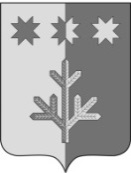 ЧУВАШСКАЯ РЕСПУБЛИКАШЕМУРШИНСКИЙМУНИЦИПАЛЬНЫЙ ОКРУГШЁМЁРШЁ МУНИЦИПАЛЛĂ ОКРУГĔН ДЕПУТАТСЕН ПУХĂВĚЙЫШĂНУ«___»__________2023 г.     №____Шёмёршё ял.СОБРАНИЕ ДЕПУТАТОВШЕМУРШИНСКОГОМУНИЦИПАЛЬНОГО ОКРУГАРЕШЕНИЕ «28» марта 2023 г. №  9.3село ШемуршаПредседатель Собрания депутатов
Шемуршинского муниципального округа
Чувашской РеспубликиЮ.Ф. ЕрмолаевГлава Шемуршинского
муниципального округа
Чувашской РеспубликиА.В. ЧамеевВВЕДЕНИЕ3Раздел 1. Обоснование выбора  стратегических приоритетов4Комплексный анализ социально-экономического развития Шемуршинского округа4Результаты анализа социально-экономического развития Шемуршинского округа4Анализ экономических, социальных и технологических факторов социально-экономического развития Шемуршинского округа, внутреннего состояния (сильных и слабых сторон) и внешнего окружения (возможностей и угроз) социально-экономического развития Шемуршинского округа6Раздел 2. Приоритеты, цели, задачи и направления стратегии социально-экономического развития Шемуршинского округа до 2035 года82.1. Главный стратегический приоритет Шемуршинского округа82.2. Сценарии социально-экономического развития Шемуршинского округа82.3. Система целей, задач и приоритетных направлений социально-экономического развития Шемуршинского округа10Раздел 3. Показатели достижения целей, сроки, этапы, ожидаемые результаты и механизмы реализации Стратегии социально-экономического развития Шемуршинского округа до 2035 года333.1. Сроки и этапы реализации Стратегии социально-экономического развития Шемуршинского округа до 2035 года, показатели достижения целей333.2. Оценка финансовых ресурсов, необходимых для реализации Стратегии социально-экономического развития Шемуршинского округа до 2035 года343.3. Ожидаемые результаты реализации Стратегии социально-экономического развития Шемуршинского округа до 2035 года353.4. Механизмы реализации Стратегии социально-экономического развития Шемуршинского округа до 2035 года35Показатели (по данным Чувашстата)2022 годВ % к уровню 2021 года2021 год2020 год оборот организаций, не относящихся к субъектам малого и среднего  предпринимательства651,51 млн.руб.110,9587,6 млн.руб.593,4 млн.руб.объем работ, выполненных по виду деятельности «Строительство» 8692,0 тыс.руб.94,28142 тыс.руб.8654 тыс.руб.введено  в действие 1426 кв.м.25,25666 кв.м.1543 кв.м.оборот розничной торговли 583, 9 млн.руб95,9524,2 млн.руб478,5 млн.рубоборот общественного питания 4,6 млн.руб92,14,2 млн.руб.2,9 млн.руб.среднесписочная численность работающих в экономике 1010 человек97,51050 человек1116 человексреднемесячная заработная плата29208,6рублей112,425894,5рублей25306,1 рублейПолитические факторыПолитические факторыВнешние факторы- Изменение законодательства Российской Федерации (налогового, административного, трудового).- Напряженная геополитическая ситуация.Внутренниефакторы- Социальная стабильность.- Межэтническая и межрелигиозная стабильность.- Совершенствование регионального законодательства, в том числе в инвестиционной сфере, сфере строительства (в том числе жилищного).Экономические факторыЭкономические факторыВнешние факторы- Экономический кризис 2020 года, вызванный пандемией новой коронавирусной инфекции (COVID-19). Существенное снижение деловой активности в экономике. Внутренние факторы- Неблагоприятная демографическая ситуация, в частности активное старение населения. Согласно статистическим данным в Шемуршинском округе, наблюдается ежегодное увеличение численности населения старше трудоспособного возраста.- Сокращение и миграционный отток населения, в первую очередь наиболее активной его части - молодежи, что создает дисбаланс между спросом и предложением рабочей силы на рынке труда.- Ограниченный доступ сельскохозяйственных товаропроизводителей на рынок в условиях слаборазвитой  кооперации в сфере производства и реализации сельскохозяйственной продукции.Социальные факторыСоциальные факторыВнешниефакторы- Усиление процессов урбанизации, а также миграции в регионы России с развитой экономикой, повышение мобильности населения.- Сокращение численности трудоспособного населения.Внутренниефакторы- Недостаточные темпы социального развития сельских территорий, как следствие - ухудшение социально-демографической ситуации, дефицит квалифицированных кадров и их отток из-за низкого уровня доходов в сельскохозяйственном производстве, слабое развитие альтернативных видов деятельности на селе.- Недостаточная востребованность историко-культурного и туристического потенциала округа.Технологические факторыТехнологические факторыВнешние факторы- Технологическое развитие, которое будет формировать облик будущего (формирование экономики знаний и рост значимости инноваций как основы устойчивого экономического развития, развитие цифровых технологий, био-, нанотехнологий, повышение значимости новых источников энергии и энерго- и ресурсообеспечения, изменение климата и окружающей среды).Внутренние факторы- Возрастание требований к уровню и спектру профессиональных компетенций рабочих кадров в результате обеспечения высоких темпов экономического роста за счет технологической модернизации.- Развитие искусственного интеллекта, нано- и биотехнологий, цифровизация всех сфер деятельности,  усиление роли глобальных информационных сетей.Сильные стороныСлабые стороныОкруг с большим потенциалом лесных ресурсов.Экологически благоприятная обстановка  для проживания.Отсутствие производств с вредными    выбросами.Через Шемуршинский откруг проходит федеральная автомобильная трасса Цивильск-Сызрань. В 45 км от районного центра будет проходить федеральная скоростная трасса М12 Москва - Казань.Благоприятные природно-климатические условия для туризма.                    Политическая стабильность, межэтническое и межконфессиональное согласие.Отсутствие стратегических видов полезных ископаемых.Миграция трудоспособного населения в регионы России с ярко выраженной потребностью в рабочей силе, возможностью трудоустройства, более высоким уровнем заработной платы, более развитой социальной инфраструктурой.Внутренние факторыКвалифицированное медицинское обслуживание,  развитая сеть доврачебной первичной медико-санитарной помощи.Имеются централизованная клубная система, современная библиотека, школа искусств, детско-юношеская спортивная школа с бассейном.100% газификация населенных пунктов и всех социально-значимых учреждений.Развитая сеть автомобильных дорог с твердым покрытием.Строительство водохранилища для хозяйственно-питьевого водоснабжения населения. Относительно благоприятная экологическая обстановка и  климатические условия, способствующие привлекательности округа для внутреннего и внешнего туризма, а также санаторного лечения.Недостаточная бюджетная обеспеченность.Значительный износ основных фондов и инженерной инфраструктуры.Старение населения и рост объемов социальных обязательств.Отсутствие туристской инфраструктуры.Внешние и внутренние факторыВозможностиУгрозыВнешние и внутренние факторыНаличие определенных условий для  преобразований в экономике и социальной сфере, развития бизнеса.Формирование здорового образа жизни.Вовлечение в туристский оборот незадействованных ресурсов.Зависимость муниципального бюджета от республиканского.Изменение возрастного состава населения в пользу более пожилых возрастов и рост коэффициента демографической нагрузки.Конкуренция с соседними округами за туристические потоки.Наименование индикатораОсновные показатели достижения целей социально-экономического развития Шемуршинского округаОсновные показатели достижения целей социально-экономического развития Шемуршинского округаОсновные показатели достижения целей социально-экономического развития Шемуршинского округаОсновные показатели достижения целей социально-экономического развития Шемуршинского округаНаименование индикатора2022 год2025 год2030 год2035 годоборот организаций, не относящихся к субъектам малого и среднего  предпринимательства, млн.руб.651,51815,871280,91720,8объем работ, выполненных по виду деятельности «Строительство», млн.руб.8,712,121,632,7ввод в действие жилых домов, кв.м 1426210229804100оборот розничной торговли, млн.руб. 583, 9607,8648,9715,2оборот общественного питания, млн.руб.4,64,85,26,2среднесписочная численность работающих в экономике, человек 1010101410221030численность официально зарегистрированных безработных, человек46353025среднемесячная заработная плата одного работника, руб.29200306003340036800